VELEPOSLANIŠTVO REPUBLIKE SLOVENIJE 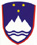 EMBASSY OF THE REPUBLIC OF SLOVENIA21 Soliman Abaza St., 6th FloorMohandessinCairoArab Republic of EgyptTel: (+) 20 2 3749 98 78Fax: (+) 20 2 3749 71 41e-mail: vka@gov.si web page:  http://kairo.veleposlanistvo.siPRIGLASITEV DRŽAVLJANSTVA ZA OSEBO ROJENO V TUJINI, OD 18 DO DOPOLNJENEGA 36-ega LETA STAROSTI/CITIZENSHIP APPLICATION FOR PERSONS (BETWEEN AGE 18 AND 36) BORN OUTSIDE OF THE REPUBLIC OF SLOVENIA IF ONE (OR BOTH) PARENT(S) IS (ARE) SLOVENIAN/Podpisani-a /Undersigned/___________________________________,rojen-a  dne /born on/__________________________v kraju /place of birth/_____________________, državi /country/______________________prebivajoč-a na naslovu /Current Address/:___________________________________________________________________________________________________________________Sin-hči /Son- daughter of/ ime in priimek očeta /Fathers first and last name/___________________________________roj. /born/______________________ v kraju /place of birth/__________________________in /and/ ime in priimek matere /Mothers first and last name/_________________________________, roj. /born/_____________________v kraju /place of birth/___________________________ Se priglašam za državljana-ko Republike Slovenije. /Am applying for the citizenship of the Republic of Slovenia./Moj oče-mati /My father-mother/__________________________________je državljan-ka Republike Slovenije /is a citizen of the Republic of Slovenia/.Njegovo/njeno državljanstvo je vpisano v DK /His/her's citizenship is written in citizenship registrar under no./:___________________(v RMK /in birth registrar/________________)Zadnje stalno prebivališče staršev/starih staršev v Republiki Sloveniji je bilo na naslovu:/The last permanent address of my parents/grand parents in Slovenia was/:Prosim, da vpišete moje rojstvo v RMK v Republiki Sloveniji in da evidentirate državljanstvo Republike Slovenije. /I ask for my birth to be registered in the birth registry of the Republic of Slovenia and to keep the record of my citizenship/.Datum /Date/:___________________Podpis in žig uradne osebe:	                                			PODPIS PROSILCA: /Official signature and stamp/:                		                       /Applicants signature/:Podatki o prosilcu:Applicants info:Ime in priimekFirst and Last name_____________________________________________________________________Trenutni naslov, kjer vas lahko kontaktiramo:Current Address, where you can be reached: 	_____________________________________________________________________Telefonska št. (domači in mobilni tel.)Telephone number (home and cell phone)_____________________________________________________________________Elektronski naslov:E-mail:            _____________________________________________________________________